JPP Tweetorial August 2020Dr Sharon Rees@reesprescribe7 days of #cyclizine; an antihistamine with its clinical niche as an anti-emetic. It bears chemical similarity to the ‘piperine’ structure found in the black pepper plant. Developed in 1947, its popularity increased after NASA selected to treat space sickness for the Apollo missions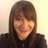 Dr Sharon Rees @reesprescribeDay 2: UK indications #cyclizine include nausea,vomiting,vertigo,motion sickness,labyrinthine disorders, nausea & vomiting in palliative care. Oral, i.v.,i.m, s.c (palliative),adults 50-150mg/day & children >1month (dose variable, injection unlicensed + tablets <6yr). Unlicensed use for morning sickness (if persistent symptoms)Dr Sharon Rees @reesprescribeDay 3: MOA: Emetic stimuli such as labyrinthine disturbance & triggers to vomiting centre/chemoreceptor trigger zone, evokes histamine 1(H1) +M1 receptors. #cyclizine is an antagonist at both H1 & muscarinic receptors; also a CNS depressant but precise anti-emetic mechanism unknownDr Sharon Rees @reesprescribeDay 4: Kinetics #cyclizine; good oral absorption, effects within 30 mins lasting 4-6 hrs. Oral t½ 20 hours, i.v 13 hours. Elimination poorly understood; clearance believed to be extra-renal. Absence of detail in drug literature possibly because of age &/or quality of supporting dataDr Sharon Rees @reesprescribeDay 5: Low incidence of drowsiness, but unknown frequency for most #cyclizine ADRs, including insomnia, reduced appetite, nausea/vomiting, movement disorders, hallucinations (not exhaustive). Anti-cholinergic effects include urinary retention, constipation, dry mouth, blurred vision.CAUTIONS for #cyclizine include severe heart failure & epilepsy; #cyclizine can enhance opioid action re CNS depressionDr Sharon Rees @reesprescribeDay 6:#cyclizine drug-drug interactions; multiple moderate; severe (increased risks of antimuscarinic effects) with isocarboxazid,phenelzine,tranylcypromine. Additive effects with other CNS depressants including alcohol & may enhance toxicity of alcohol. Care re anti-cholinergic burdenDr Sharon Rees @reesprescribeDay 7: i.v formulation of cyclizine can cause euphoria and addiction. ‘Recreational’ use to induce psychoactive effects e.g hallucinations, which are also promoted in combination with agents such as methadone. Has been associated with addictive behaviourCPD: in addition to the tweets, read the BNF section on ‘Nausea and labyrinth disorders’ and the monograph on Cyclizine. Another useful source is the Summary of Product Characteristics for Cyclizine – see link belowhttps://www.medicines.org.uk/emc/product/4318/smpc10 CPD questions (most but not all answers will be in the tweets). There is only one correct answer per questionCyclizine is licensed for motion sickness in adults and children over the age of six?TRUE or FALSE			Which of the following is TRUE?Cyclizine has anti-cholinergic effects which have no benefit but cause adverse drug reactionsCyclizine has anti-cholinergic effects which contribute to the anti-emetic actions, as well as cause adverse drug reactionsCyclizine may be used safely with alcohol As an anti-emetic drug, cyclizine cannot itself cause nausea or vomitingCyclizine is an M1 receptor agonistTRUE or FALSE			Which of the following is NOT an ADR associated with cyclizine?SeizureUrinary retentionMovement disordersArthralgiaCyclizine is associated with a low risk of drowsinessTRUE or FALSE			Which of the following best describes the mechanism of action for cyclizine?CNS sedation reduces the sensations of nauseaAgonism of the M3 receptors impairs the chemoreceptor trigger zoneIt blocks the emetic dopamine pathways from the gutIt antagonises central histamine and cholinergic pathways linked to emesisA licensed use for cyclizine is morning sicknessTRUE or FALSE 			Which of the following is TRUE?Cyclizine scores the highest (3) on the anti-cholinergic burden scoreElimination is thought to be predominantly renalCyclizine is best taken as soon as motion sickness symptoms beginDiabetes is a caution for useCyclizine may be used to manage nausea and vomiting in palliative careTRUE or FALSE			Which of the following has a severe drug-drug interaction with cyclizineAmitriptylineOxycodoneIsocarboxazidRisperidone